DÖNEM PROJESİ BAŞLIĞI (14 PUNTO, TIMES NEW ROMAN, BOLD,  BÜYÜK HARF, en fazla 20 kelime)ÖĞRENCİ Adı SOYADI (Öğrenci Adı İLK HARF BÜYÜK, SOYADI BÜYÜK HARF, 12 PUNTO, TIMES NEW ROMAN)TEZSİZ YÜKSEK LİSANS DÖNEM PROJESİ (BÜYÜK HARF, 12 PUNTO, TİMES NEW ROMAN)DÖNEM PROJESİNİN YÜRÜTÜLDÜĞÜ ANABİLİM DALI ADI (BÜYÜK HARF, 12 PUNTO, TİMES NEW ROMAN)DANIŞMANUnvan DANIŞMAN Adı SOYADI (Unvan ve Adı İLK HARF BÜYÜK, SOYADI BÜYÜK HARF, 12 PUNTO, TIMES NEW ROMAN)DİYARBAKIR- DÖNEM PROJESİNİN YAPILDIĞI YIL (12 PUNTO, TİMES NEW ROMAN)(Sol kenar: 4 cm, Sağ kenar: 2.5 cm, Üst: 3 cm, Alt:  3 cm)ADI, SOYADIDİCLE ÜNİVERSİTESİ SAĞ. BİL. ENST.TEZSİZ YÜKSEK LİSANS DİYARBAKIR-2017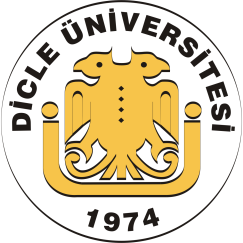  TÜRKİYE CUMHURİYETİ  DİCLE ÜNİVERSİTESİ              SAĞLIK BİLİMLERİ ENSTİTÜSÜ 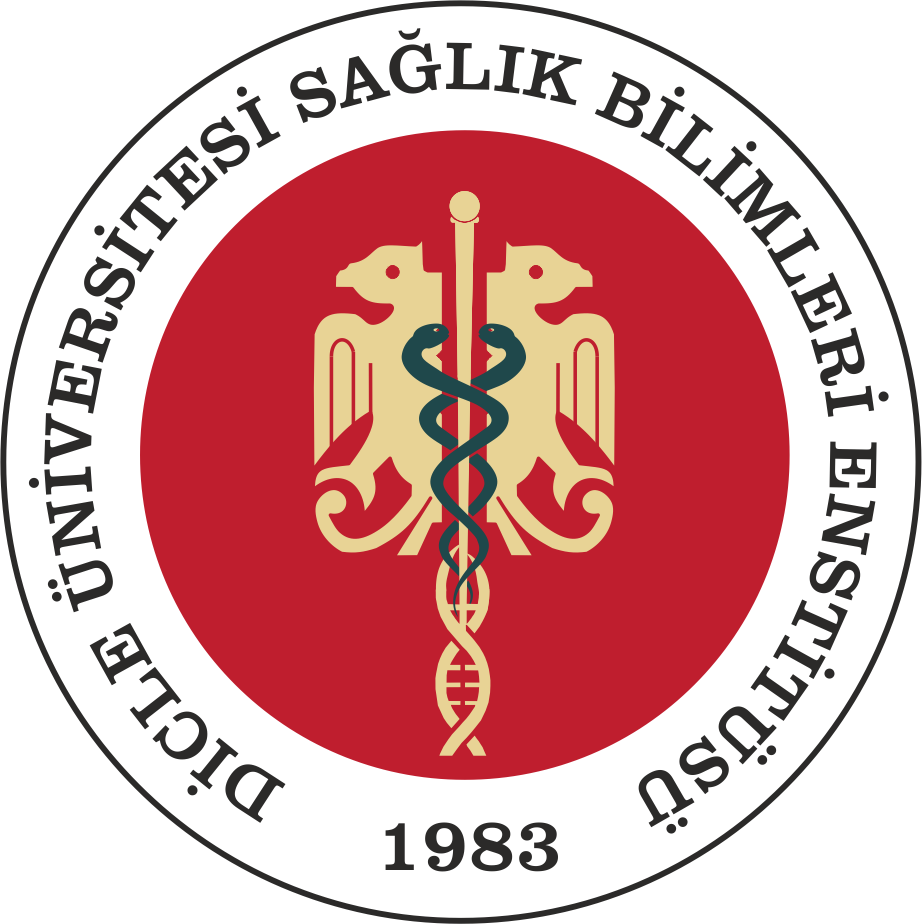 